Про внесення змін до Переліку рідкісних (орфанних) захворювань, що призводять до скорочення тривалості життя хворих або їх інвалідизації та для яких існують визнані методи лікуванняВідповідно до статті 53-1 розділу V Основ законодавства України про охорону здоров’я, з метою забезпечення профілактики та лікування рідкісних (орфанних) захворювань НАКАЗУЮ:1. Внести Зміни до Переліку рідкісних (орфанних) захворювань, що призводять до скорочення тривалості життя хворих або їх інвалідизації та для яких існують визнані методи лікування, затвердженого наказом Міністерства охорони здоров’я України від 27 жовтня 2014 року № 778, зареєстрованого в Міністерстві юстиції України 22 січня 2016 року за № 126/28256 (в редакції наказу Міністерства охорони здоров’я України від 30.12.2015 № 919), що додаються.2. Медичному департаменту (Гаврилюк А.О.) забезпечити подання цього наказу в установленому порядку на державну реєстрацію до Міністерства юстиції України.3. Контроль за виконанням цього наказу покласти на заступника Міністра Лінчевського О.В.4. Цей наказ набирає чинності з дня його офіційного опублікування.ЗМІНИ 
до Переліку рідкісних (орфанних) захворювань, що призводять до скорочення тривалості життя хворих або їх інвалідизації та для яких існують визнані методи лікування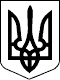 МІНІСТЕРСТВО ОХОРОНИ ЗДОРОВ’Я УКРАЇНИМІНІСТЕРСТВО ОХОРОНИ ЗДОРОВ’Я УКРАЇНИНАКАЗНАКАЗ29.06.2017  № 73129.06.2017  № 731Зареєстровано в Міністерстві 
юстиції України 
26 липня 2017 р. 
за № 910/30778В.о. МіністраУ. СупрунЗАТВЕРДЖЕНО 
Наказ Міністерства 
охорони здоров’я України 
29.06.2017  № 731Зареєстровано в Міністерстві 
юстиції України 
26 липня 2017 р. 
за № 910/30778